Uruguay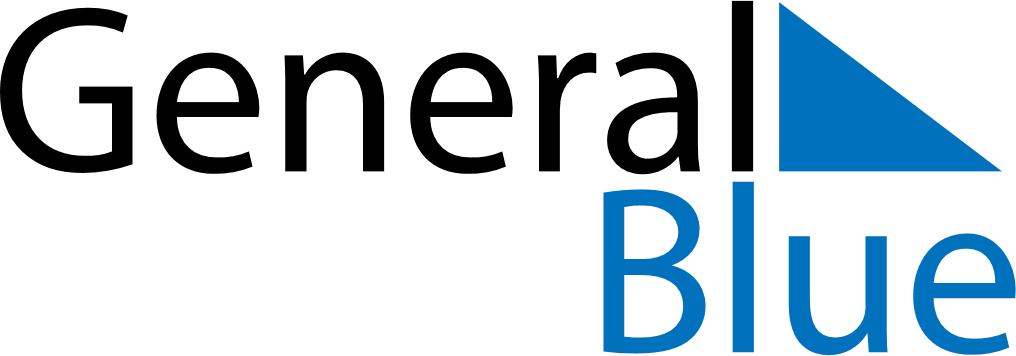 UruguayUruguayUruguayUruguayUruguayUruguayUruguayApril 2020April 2020April 2020April 2020April 2020April 2020April 2020April 2020MondayTuesdayWednesdayThursdayFridaySaturdaySunday123456789101112131415161718192021222324252627282930May 2020May 2020May 2020May 2020May 2020May 2020May 2020May 2020MondayTuesdayWednesdayThursdayFridaySaturdaySunday12345678910111213141516171819202122232425262728293031June 2020June 2020June 2020June 2020June 2020June 2020June 2020June 2020MondayTuesdayWednesdayThursdayFridaySaturdaySunday123456789101112131415161718192021222324252627282930 Apr 6: Tourism WeekApr 9: Maundy ThursdayApr 10: Good FridayApr 12: Easter SundayApr 19: Landing of the 33 OrientalsMay 1: Labour DayMay 18: Battle of Las PiedrasJun 19: Birthday of José Gervasio Artigas and Never Again Day